Presenting the Pro-Life Message in Southeastern Michigan Since 1970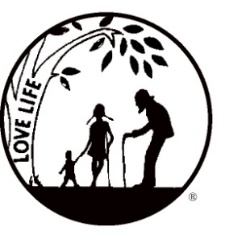 Right to Life - LIFESPAN Life is like an arch. If you discard one segment as worthless, the span collapses — the value of all life brought low.www.miLIFESPAN.org                     LIFESPAN Church Notes October 2016 (PAGE 1 of 2)October 1-2:    Right to Life - LIFESPAN         Are you a: Fence Sitter? Fanatic? Saint?  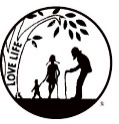 St. Teresa of Calcutta (1910-1997) was canonized a saint in the Catholic Church on Sunday, September 4, 2016.  She will always be remembered for her work among the poorest of the poor and her forthright and fearless defense of the preborn.  In 1979, as she accepted the Nobel Peace Prize, speaking to a crowd of nobles, politicians and celebrities: “The greatest destroyer of peace is the cry of the innocent unborn child. For if a mother can murder her own child, in her own womb, what is left for you and me? To kill each other.” In 1985, Saint (then Mother) Teresa, took her pro-life message to the United Nations; in 1994, to the National Prayer Breakfast in Washington; in 1995, to the Fourth World Conference on Women in Beijing. Then she was called a fanatic. Now we call her a saint. She was never an ambivalent fence sitter, are you? Pray Pro-Life! Vote Pro-Life! Prayer Cards are Available: “Election Prayer for Life” in our office. For more info, call LIFESPAN 734.422.6230         www.miLIFESPAN.orgREGISTER NOW: Sat. October 22nd, 11am – Pro-Life Luncheon: Protect Yourself & Your Loved OnesOctober 8-9:    Right to Life - LIFESPAN        Pro-Life Student Activity is on the Rise!Do you know? Polls confirm the American public is becoming more pro-life, studies on college campuses reveal the same. The growth includes an expanding range of activities by Students for Life groups. In Michigan: U of M, MSU, GVSU, CMU are just a few of the universities that have student run Pro-Life groups--there are over 23 in our home state! Harvard RTL is running a series of educational posters. Choose Life at Yale (CLAY), founded by junior Sarah Heiman, received considerable press attention for petitioning the university to allow students who oppose abortion to receive a rebate from the university health plan. Also, it published a pamphlet outlining resources available to a pregnant woman in the local community. Imagine walking through University of CA at Berkeley at lunchtime and seeing students waving signs that read: “Adoption: A Loving Option”, “Pro-Woman, Pro-Family, Pro-Life” and “Abortion Exploits Women”—at Berkeley! The tide is turning and students are vowing to “end abortion in their lifetime”. For more about student groups in MI and ideas for students contact our office. 2017 “Movement in Motion” Youth Bus Trip to Washington, DC for the Annual March for Life is now accepting registrations: LIFESPAN 734.422.6230         www.miLIFESPAN.org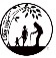 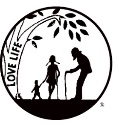 REGISTER NOW: Sat. October 22nd, 11am – Pro-Life Luncheon: Protect Yourself & Your Loved OnesMain Office				Oakland/Macomb			         Wayne County/Downriver32540 Schoolcraft Road, Suite 100		1637 W. Big Beaver, Suite G		         32540 Schoolcraft Rd., Suite 210Livonia, MI 48150-4305			Troy, MI 48084-3540			         Livonia, MI 48150-4305email: mainoffice@rtl-lifespan.org		email: oakmac@rtl-lifespan.org		         email: wcdr@rtl-lifespan.org734-524-0162      Fax 734-524-0166		248-816-1546     Fax 248-816-9066	         734-422-6230     Fax 734-422-8116www.miLIFESPAN.orgPresenting the Pro-Life Message in Southeastern Michigan Since 1970Right to Life - LIFESPAN Life is like an arch. If you discard one segment as worthless, the span collapses — the value of all life brought low.LIFESPAN Church Notes October 2016 (PAGE 2 of 2)October 15-16:    Right to Life - LIFESPAN          Euthanasia and Assisted SuicideDo you know? Legalizing euthanasia and/or assisted suicide gives medical professionals the right in law to directly and intentionally cause the death of their patients. It is never safe or ethical to enable one group of people to cause the death of another group of people. Society needs to focus on how it cares for its citizens, not how it may kill its citizens.  Think that this only effects the very elderly? Consider that every person is only “Temporarily Able-Bodied”; an accident, a stroke, blood clot, heart attack or other medical issues can change how you manage your life.  Know your rights.  Have a plan. Reserve your seat for LIFESPAN’s Pro-Life LUNCHEON. Saturday, October 22nd.Registration at 10:30 am; Program at 11:00 am. (All tickets held at the door)Place: O’Kelly Banquet Hall, 23663 Park St., Dearborn, MI 48124Featured Speakers: Jason Negri, Practicing Atty. and Assistant Director for the Patients Rights Council and Senator Patrick Colbeck, Michigan Senator for the 7th District.Call LIFESPAN today and reserve your seat 734.422.6230          www.miLIFESPAN.orgOctober 22-23:    Right to Life - LIFESPAN        Dennis Kasprowicz: Making Abortion UnthinkableSad news. Long-time LIFESPAN supporter, presenter and friend, Dennis Kasprowicz, affectionately known as “Denny Kass” passed away on August 22nd.  Many of you may remember him as one of the presenters for LIFESPAN’s “Making Abortion Unthinkable” Seminars. His humor, his crazy stories about his wrestling years, his strong Faith and his wonderful spirit made the seminars educational, fun and impactful. When we have future “Making Abortion Unthinkable” seminars, he will be fondly remembered and greatly missed.   For info on seminars/presentations: LIFESPAN 734.422.6230         www.miLIFESPAN.orgOctober 29-30:    Right to Life - LIFESPAN        VOTE: Tuesday, November 8th! Vote Pro-Life!YOUR vote MATTERS! Your vote is so important in this election.  Your ideal candidates may not have made it through the primaries, but PLEASE remember to vote for the pro-life candidates who most closely reflect your values. The incoming president will have a lasting impact due to nominations to the Supreme Court.  Make no mistake, your vote counts and will have a lasting impact on the direction of our country for generations to come.  Your grandchildren and great-grandchildren will thank you. 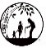   For info on seminars/presentations: LIFESPAN 734.422.6230         www.miLIFESPAN.orgPrayer Cards are Available: “Election Prayer for Life” in our office.Main Office				Oakland/Macomb			         Wayne County/Downriver32540 Schoolcraft Road, Suite 100		1637 W. Big Beaver, Suite G		         32540 Schoolcraft Rd., Suite 210Livonia, MI 48150-4305			Troy, MI 48084-3540			         Livonia, MI 48150-4305email: mainoffice@rtl-lifespan.org		email: oakmac@rtl-lifespan.org		         email: wcdr@rtl-lifespan.org734-524-0162      Fax 734-524-0166		248-816-1546     Fax 248-816-9066	         734-422-6230     Fax 734-422-8116www.miLIFESPAN.org